Obec Hobšovice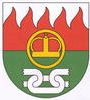 Hobšovice 38, 273 21 HobšoviceIČ: 00663948telefon /fax : 312 591 229 e-mail : obechobsovice@centrum.cz  USNESENÍ č.6 /2019z veřejného zasedání Zastupitelstva obce Hobšovice konaného dne  14.10.2019Zastupitelstvo obce Hobšovice projednalo a schvaluje:Program zasedání, Ověřovatele zápisu: p.  Ezr, p. Hýsková, Dodatek č. 1 ke smlouvě o dílo s panem Z. Králem, kde jsou specifikovány méněpráce a vícepráce na stavbě chodníku Křovice, konečná cena za dílo: 709.436,-Kč.Smlouva  o dílo na vypracování projektové dokumentace k provedení stavby třech nových bytů v obci Hobšovice s firmou INGPRO CZ s.r.o., cenová nabídka  INGPRO CZ s.r.o. činí 411 tis. Kč.Veřejnoprávní smlouva o poskytnutí dotace podle Programu 2017 – 2020 pro poskytování dotací z rozpočtu Středočeského kraje ze Středočeského fondu obnovy venkova Oblast podpory Dopravní infrastruktura: dotace na chodník Křovice 350.000,- Kč. Plán na stavbu hřiště na nohejbal, zadání vyhotovení projektové dokumentace k žádosti o dotaci.Smlouva o budoucí smlouvě o zřízení věcného břemene a smlouva o právu provést stavbu Skůry- obnova  NN za kNN / položení nových kabelů el. vedení v obci Skůry/.Podání žádosti o dotaci v rámci výzvy č.9/2019 NPŽP(Stromy) na nákup a výsadbu stromů(hlohů) před hřbitovem v Hobšovicích.OZ bere na vědomí:Zprávu starostky o dění v obci v posledním období, informace o činnosti OÚ Hobšovice,  poděkování starostky zaměstnancům úřadu a zastupitelům za pomoc při vyklízení kanceláře úřadu a úklidu 1. patra v budově Obecního úřadu Hobšovice. Dopis p.xxxxxxxxx shrnující činnost OZ a starosty a jeho přínos pro občany a obyvatele Křovic za posledních 10 let, na jeho žádost byl předám všem zastupitelům týden před zasedáním OZ.Zájezd do Drážďan, který se uskuteční  v sobotu 7.12.,odjezd v 8.00 od budovy OÚ Hobšovice.Rozsvícení vánočního stromu v Hobšovicích - akce na hřišti dne 1.12.s hudbou a ve Skůrách na hřišti dne 30.11.s mikulášskou nadílkou.Hlasování o návrhu usnesení:  PRO:  6,  Proti: 0Zasedání ukončeno v 18.15 hodin.Příští zasedání zastupitelstva bude v pondělí  9.12.  2019  v kanceláři starostkyv 17 hodin.Ověřovatelé zápisu p.Hýsková………………………p. Ezr……………………………………….                                               starostka obce Jitka Jeřábková……………………